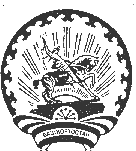 Ҡ А Р А Р                                                     Р  Е Ш Е Н И ЕО внесении изменений и дополнений в решение Совета сельского поселения Верхнебишиндинский сельсовет Республики Башкортостан от 19 декабря 2017 года № 124 «О бюджете сельского поселения Верхнебишиндинский сельсовет муниципального района Туймазинский  район Республики Башкортостан на 2018 год и на плановый период 2019 и 2020 годов»В соответствии со ст. 83, 96  Бюджетного кодекса Российской Федерации Совет  сельского поселения Верхнебишиндинский сельсовет  муниципального района Туймазинский  район  Республики  Башкортостан  Р Е Ш И Л:Внести следующие изменения и дополнения в решение Совета сельского поселения Верхнебишиндинский сельсовет муниципального района Туймазинский  район Республики Башкортостан от 19 декабря 2017 года № 124 «О бюджете сельского поселения Верхнебишиндинский сельсовет муниципального района Туймазинский  район Республики Башкортостан на 2018 год и на плановый период 2019 и 2020 годов»:Пункт 1 изложить в следующей редакции:«Утвердить основные характеристики бюджета сельского поселения Верхнебишиндинский сельсовет  муниципального района Туймазинский  район  Республики Башкортостан (далее - бюджет сельского поселения) на 2018 год:прогнозируемый общий объем доходов бюджета сельского поселения в сумме 4238,1 тыс. рублей;общий объем расходов бюджета сельского поселения в сумме 4291,1 тыс. рублей.дефицит бюджета сельского поселения в сумме 53,0 тыс. рублей.Утвердить  источники финансирования дефицита бюджета сельского поселения на 2017 год согласно приложению № 1 к настоящему решению»;Приложения № 1-10 считать № 2-11 соответственно;1.3. Внести изменения в приложение № 4 согласно приложению № 2 к настоящему решению; 1.4. Внести изменения в приложение № 6 согласно приложению № 3 к настоящему решению; 1.5. Внести изменения в приложение № 8 согласно приложению № 4 к настоящему решению;1.6. Внести изменения в приложение № 10 согласно приложению № 5 к настоящему решению.2. Настоящее решение обнародовать в здании Администрации сельского поселения (с. Верхние Бишинды, ул. Школьная, д. 1) и разместить на сайте сельского поселения.3. Утвердить изменения, вносимые в течение 2018 года, в сводной росписи бюджета сельского поселения.4. Контроль за исполнением настоящего решения возложить на постоянную комиссию по бюджету, налогам, вопросам муниципальной собственности.Глава сельского поселения Верхнебишиндинский сельсоветмуниципального района Туймазинский районРеспублики Башкортостан           	                                         Р.А. Миннуллин22 февраля  2018 года№ 135Приложение № 2                                              к решению Совета сельского поселения Верхнебишиндинский сельсовет муниципального района Туймазинский район Республики Башкортостанот 22  февраля 2018  года № 135Поступления доходов в бюджет сельского поселения Верхнебишиндинский сельсовет муниципального района Туймазинский район Республики Башкортостан на 2018 год(тыс. руб.)Глава  сельского поселенияВерхнебишиндинский сельсоветмуниципального районаТуймазинский районРеспублики Башкортостан                                                                      Р.А. МиннуллинКоды бюджетной классификации Российской ФедерацииНаименование кода группы, подгруппы, статьи, подстатьи, элемента, подвида доходов, классификации операций сектора государственного управления, относящихся к доходам бюджетовСуммаКоды бюджетной классификации Российской ФедерацииНаименование кода группы, подгруппы, статьи, подстатьи, элемента, подвида доходов, классификации операций сектора государственного управления, относящихся к доходам бюджетовСуммаКоды бюджетной классификации Российской ФедерацииНаименование кода группы, подгруппы, статьи, подстатьи, элемента, подвида доходов, классификации операций сектора государственного управления, относящихся к доходам бюджетовСумма2 00 00000 00 0000 000БЕЗВОЗМЕЗДНЫЕ ПОСТУПЛЕНИЯ+54,02 02 00000 00 0000 000БЕЗВОЗМЕЗДНЫЕ ПОСТУПЛЕНИЯ ОТ ДРУГИХ БЮДЖЕТОВ БЮДЖЕТНОЙ СИСТЕМЫ РОССИЙСКОЙ ФЕДЕРАЦИИ+54,02 02 90000 00 0000 000Прочие безвозмездные поступления от других бюджетов бюджетной системы+54,0 2 02 90050 00 0000 000Прочие безвозмездные поступления от бюджетов муниципальных районов+54,02 02 90054 10 0000 151Прочие безвозмездные поступления в бюджеты сельских поселений от бюджетов муниципальных районов+54,0ВСЕГО ДОХОДОВ+54,0Приложение № 3Приложение № 3Приложение № 3к решению Совета сельского поселения Верхнебишиндинский сельсовет муниципального района Туймазинский район Республики Башкортостанк решению Совета сельского поселения Верхнебишиндинский сельсовет муниципального района Туймазинский район Республики Башкортостанк решению Совета сельского поселения Верхнебишиндинский сельсовет муниципального района Туймазинский район Республики Башкортостанк решению Совета сельского поселения Верхнебишиндинский сельсовет муниципального района Туймазинский район Республики Башкортостанот 22 февраля 2018 года № 135от 22 февраля 2018 года № 135от 22 февраля 2018 года № 135от 22 февраля 2018 года № 135Распределение бюджетных ассигнований сельского поселенияРаспределение бюджетных ассигнований сельского поселенияРаспределение бюджетных ассигнований сельского поселенияРаспределение бюджетных ассигнований сельского поселенияРаспределение бюджетных ассигнований сельского поселенияВерхнебишиндинский сельсовет муниципального района Туймазинский район Республики Башкортостан на 2018 год по разделам, подразделам, целевым статьям (муниципальной программе сельского поселения и непрограммным направлениям деятельности), группам видов расходов классификации расходов бюджетовВерхнебишиндинский сельсовет муниципального района Туймазинский район Республики Башкортостан на 2018 год по разделам, подразделам, целевым статьям (муниципальной программе сельского поселения и непрограммным направлениям деятельности), группам видов расходов классификации расходов бюджетовВерхнебишиндинский сельсовет муниципального района Туймазинский район Республики Башкортостан на 2018 год по разделам, подразделам, целевым статьям (муниципальной программе сельского поселения и непрограммным направлениям деятельности), группам видов расходов классификации расходов бюджетовВерхнебишиндинский сельсовет муниципального района Туймазинский район Республики Башкортостан на 2018 год по разделам, подразделам, целевым статьям (муниципальной программе сельского поселения и непрограммным направлениям деятельности), группам видов расходов классификации расходов бюджетовВерхнебишиндинский сельсовет муниципального района Туймазинский район Республики Башкортостан на 2018 год по разделам, подразделам, целевым статьям (муниципальной программе сельского поселения и непрограммным направлениям деятельности), группам видов расходов классификации расходов бюджетов(тыс. руб.)НаименованиеРзПрЦсрВр2018 годВСЕГО+107,0НАЦИОНАЛЬНАЯ ЭКОНОМИКА0400+53,0Дорожное хозяйство (дорожные фонды)0409+53,0Дорожное хозяйство04091600003150+53,0Закупка товаров и работ и услуг для государственных (муниципальных) нужд04091600003150200+53,0ЖИЛИЩНО-КОММУНАЛЬНОЕ ХОЗЯЙСТВО0500+54,0Благоустройство0503+54,0Мероприятия по благоустройству территории населенных пунктов05031600006050+54,0Закупка товаров и работ и услуг для государственных (муниципальных) нужд05031600006050200+54,0Глава сельского поселения Верхнебишиндинский сельсоветмуниципального района Туймазинский районРеспублики БашкортостанР.А. МиннуллинР.А. МиннуллинР.А. МиннуллинСПРАВКА № 3СПРАВКА № 3СПРАВКА № 3СПРАВКА № 3СПРАВКА № 3СПРАВКА № 3СПРАВКА № 3СПРАВКА № 3СПРАВКА № 3СПРАВКА № 3СПРАВКА № 3СПРАВКА № 3СПРАВКА № 3СПРАВКА № 3об изменении росписи расходов бюджета сельского поселения Верхнебишиндинский сельсоветоб изменении росписи расходов бюджета сельского поселения Верхнебишиндинский сельсоветоб изменении росписи расходов бюджета сельского поселения Верхнебишиндинский сельсоветоб изменении росписи расходов бюджета сельского поселения Верхнебишиндинский сельсоветоб изменении росписи расходов бюджета сельского поселения Верхнебишиндинский сельсоветоб изменении росписи расходов бюджета сельского поселения Верхнебишиндинский сельсоветоб изменении росписи расходов бюджета сельского поселения Верхнебишиндинский сельсоветоб изменении росписи расходов бюджета сельского поселения Верхнебишиндинский сельсоветоб изменении росписи расходов бюджета сельского поселения Верхнебишиндинский сельсоветоб изменении росписи расходов бюджета сельского поселения Верхнебишиндинский сельсоветоб изменении росписи расходов бюджета сельского поселения Верхнебишиндинский сельсоветоб изменении росписи расходов бюджета сельского поселения Верхнебишиндинский сельсоветоб изменении росписи расходов бюджета сельского поселения Верхнебишиндинский сельсоветоб изменении росписи расходов бюджета сельского поселения Верхнебишиндинский сельсоветна основании решения Совета от  22 февраля 2018 года № 135на основании решения Совета от  22 февраля 2018 года № 135на основании решения Совета от  22 февраля 2018 года № 135на основании решения Совета от  22 февраля 2018 года № 135на основании решения Совета от  22 февраля 2018 года № 135на основании решения Совета от  22 февраля 2018 года № 135на основании решения Совета от  22 февраля 2018 года № 135на основании решения Совета от  22 февраля 2018 года № 135на основании решения Совета от  22 февраля 2018 года № 135на основании решения Совета от  22 февраля 2018 года № 135на основании решения Совета от  22 февраля 2018 года № 135на основании решения Совета от  22 февраля 2018 года № 135на основании решения Совета от  22 февраля 2018 года № 135на основании решения Совета от  22 февраля 2018 года № 135Наименование товаров, работ, услугКод бюджетной классификацииКод бюджетной классификацииКод бюджетной классификацииКод бюджетной классификацииКод бюджетной классификацииКод бюджетной классификацииКод бюджетной классификацииКод бюджетной классификацииКод бюджетной классификацииКод бюджетной классификацииКод бюджетной классификацииГруппаСуммаНаименование товаров, работ, услугФункциональная структураВедомственная структураЦель муниципальной программыЦель подпрограммыЦель основного мероприятияЦель направления расходовВид расходовКлассификация операций сектора государственного управленияНормативКод аналитикиПорядковый номерГруппаСуммасодержание дорог04097911600003150244225.2ФЗ.131.03.6215407013-11121053000,00ППМИ 05037911600006050244310.2ФЗ.131.03.1115010013-11121054000,0001047911600002040242226.7ФЗ.131.03.14115101013-111210-500,00коммутатор01047911600002040242310.2ФЗ.131.03.14115101013-111210500,00Прочие безвозмездные поступления в бюджеты сельских поселений от бюджетов муниципальных районов2029005410/791/0000/1512029005410/791/0000/1512029005410/791/0000/1512029005410/791/0000/1512029005410/791/0000/1512029005410/791/0000/1512029005410/791/0000/1512029005410/791/0000/1512029005410/791/0000/1512029005410/791/0000/1512029005410/791/0000/151013-11121054000,000105020110/791/0000/0020105020110/791/0000/0020105020110/791/0000/0020105020110/791/0000/0020105020110/791/0000/0020105020110/791/0000/0020105020110/791/0000/0020105020110/791/0000/0020105020110/791/0000/0020105020110/791/0000/0020105020110/791/0000/002013-111210-53000,0Глава сельского поселения___________            Глава сельского поселения___________            Р.А. МиннуллинР.А. МиннуллинР.А. Миннуллин